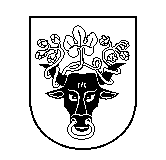 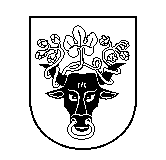 Pasvalio rajono savivaldybėsTarybaPosėdis įvyko 2021 m. spalio 29 d. 10.00–13.30 val.Posėdžio pirmininkas – Savivaldybės meras G. Gegužinskas. 	Posėdžio sekretorė – Mero padėjėja M. Jarašūnienė.           	Dalyvavo: 22 Tarybos nariai. Nedalyvavo: J. Jovaišienė (dėl ligos), E. Vegytė-Anilionė (dėl ligos), Š. Varna (dėl ligos).Posėdžio pirmininkas G. Gegužinskas informavo apie:Pasvalio rajono savivaldybei skirtą „Auksinės krivūlės“ statulėlę „Už pagalbos pažeidžiamoms grupėms plėtrą ir bendruomeniškumo stiprinimą“;Tarybos nario tapatybės identifikaciją (perskaitė Tarybos narių sąrašą).Posėdžio pirmininkas G. Gegužinskas perdavė žodį Savivaldybės administracijos direktoriui P. Balčiūnui, kad jis pristatytų naujuosius seniūnus.Savivaldybės administracijos direktorius P. Balčiūnas pristatė Tarybos posėdyje dalyvaujančius seniūnus: Pušaloto seniūnijos seniūnę I. Jankauskaitę, Pumpėnų seniūnijos seniūnę I. Petrauskaitę, Daujėnų seniūnijos seniūnas T. Krikščiūną.Pasvalio rajono savivaldybės administracijos Pumpėnų, Pušaloto ir Daujėnų seniūnijų seniūnų prisistatymai.Pranešėja – Pasvalio rajono savivaldybės administracijos Pušaloto seniūnijos seniūnė I. Jankauskaitė. Ji prisistatė, kalbėjo apie artimiausius planus, darbus seniūnijoje. (Tarybos posėdžio https://www.pasvalys.lt/lt/posedziai/tarybos-posedziai/20211029-tarybos-posedis-2021-10-29/117/view-118 įrašo laikas 9.15 min. – 14.50 min.).Klausimus pateikė Tarybos nariai: G. Žardeckas domėjosi sinagogos ateitimi. L. Kruopis klausė: kas kelia didžiausią nerimą, kuo galima pasidžiaugti? V. Janušonis: kaip vertinamas eilinis žmogus? R. Janušis: klausė dėl pakeistų darboviečių skaičiaus – ar tai darbo stilius?Pranešėja I. Jankauskaitė atsakė į pateiktus klausimus, kalbėjo apie planuojamą susitikimą su Pušaloto sinagogos atstovu, bendravimą ir bendradarbiavimą su pušalotiečiais, žmogaus svarbą, išvardijo darbovietes ir jose dirbtą laiką.Pranešėja – Pasvalio rajono savivaldybės administracijos Pumpėnų seniūnijos seniūnė I. Petrauskaitė. Ji prisistatė, kalbėjo apie planuojamus darbus tvarkant seniūnijos teritorijas, įrengiant gatvių apšvietimą, bendravimą su bendruomenėmis. (Tarybos posėdžio https://www.pasvalys.lt/lt/posedziai/tarybos-posedziai/20211029-tarybos-posedis-2021-10-29/117/view-118 įrašo laikas 15.25 min. – 23.03 min.).Klausimus pateikė Tarybos nariai: G. Žardeckas klausė apie seniūnijoje esančias bendruomenes, jų indėlį, ko tikimasi iš bendruomenių? V. Janušonis: kokia nuomonė apie Pumpėnuose esančius sovietinius paminklus, dėl teritorijos, vadinamos „pekla“ ateities – ar turi planų tą vietovę sutvarkyti?Pranešėja I. Petrauskaitė atsakė į pateiktus klausimus, kalbėjo apie įvairią pagalbą bendruomenėms, istorinę miestelio praeitį, sovietinių paminklų priežiūrą, galimą gatvių pavadinimų keitimą, „peklos“ teritorijos tvarkymą.Pranešėjas – Pasvalio rajono savivaldybės administracijos Daujėnų seniūnijos seniūnas T. Krikščiūnas. Jis prisistatė, kalbėjo apie ankstesnį dirbtą darbą (apylinkės inspektoriaus), artimiausius planuojamus darbus. (Tarybos posėdžio https://www.pasvalys.lt/lt/posedziai/tarybos-posedziai/20211029-tarybos-posedis-2021-10-29/117/view-118 įrašo laikas 23.10 min. – 32.30 min.).Klausimus pateikė Tarybos nariai: G. Žardeckas teiravosi dėl seniūno pavaduotojo; S. Vainauskas klausė, ar nebus sunku dirbti su gyventojais? H. Simonaitienė klausė: kokie skirtumai tarp Panevėžio ir Pasvalio rajonų?Pranešėjas T. Krikščiūnas atsakė į pateiktus klausimus, kalbėjo apie seniūno pavaduotojo atliekamas funkcijas, darbo panašumus dirbant statutiniu pareigūnu ir einamas seniūno pareigas, Panevėžio ir Pasvalio rajonų darbo organizavimo skirtumus.Tarybos narė N. Matulienė informavo, kad šiame Savivaldybės tarybos posėdyje pateiks paklausimą.Posėdžio pirmininkas G. Gegužinskas informavo, kad:darbotvarkėje numatyta 11 posėdžio darbotvarkės klausimų, atkreipė dėmesį, kad prie 9 darbotvarkės klausimo „Dėl Pasvalio rajono savivaldybės teritorijos bendrojo plano koregavimo“ papildomą informaciją pateiks UAB „E Energija“ projektų vadovas M. Banys;12 posėdžio darbotvarkės klausimas – Tarybos narės N. Matulienės paklausimas;darbotvarkėje numatyta išklausyti informaciją apie koronaviruso infekcijos (COVID-19 ligos) situaciją Pasvalio rajone.Tarybos narys I. Malinauskas į posėdžio darbotvarkę prašė įtraukti paklausimą.Tarybos narys V. Janušonis informavo, kad Tarybos posėdžio pabaigoje norės pasisakyti.Tarybos narys A. Mulevičius informavo, kad po darbotvarkės klausimų pateiks paklausimą.Posėdžio pirmininkas G. Gegužinskas pateikė klausimą Tarybos nariams dėl pasiūlymų Tarybos posėdžio darbotvarkei ir atkreipė dėmesį, kad balsuoti gali tik Savivaldybės tarybos nariai.Tarybos narys V. Janušonis siūlė 9 darbotvarkės klausimą „Dėl Pasvalio rajono savivaldybės teritorijos bendrojo plano koregavimo“ perkelti į darbotvarkės pradžią.Prieštaraujančių dėl klausimų eiliškumo pakeitimo nebuvo.Posėdžio pirmininkas G. Gegužinskas patikslino, kad 9 darbotvarkės klausimas „Dėl Pasvalio rajono savivaldybės teritorijos bendrojo plano koregavimo“ bus svarstomas pirmuoju, o visi kiti darbotvarkės klausimai svarstomi iš eilės, numatomi 3 paklausimai (Tarybos narių N. Matulienės, I. Malinausko ir A. Mulevičiaus), bus išklausyta informacija apie koronaviruso infekcijos (COVID-19 ligos) situaciją Pasvalio rajone ir papildomi pasisakymai ir pateikė klausimą Tarybos nariams dėl pastabų Tarybos posėdžio darbotvarkei.Pastabų dėl Tarybos posėdžio darbotvarkės nebuvo.DARBOTVARKĖ:1. Klausimai:1.1. Dėl Pasvalio rajono savivaldybės teritorijos bendrojo plano koregavimo (T-205).1.2. Dėl techninės klaidos ištaisymo Pasvalio rajono savivaldybės tarybos 2017 m. kovo 31 d. sprendime Nr. T1-32 „Dėl Pasvalio rajono savivaldybės biudžetinių įstaigų vadovų darbo apmokėjimo tvarkos aprašo patvirtinimo“ (T-201).	1.3. Dėl uždarosios akcinės bendrovės „Pasvalio butų ūkis“ direktoriaus (1120 48) pareiginių nuostatų patvirtinimo (T-203).1.4. Dėl Pasvalio rajono savivaldybės tarybos 2017 m. gruodžio 20 d. sprendimo Nr. T1-275 „Dėl budinčio globotojo veiklos organizavimo Pasvalio rajono savivaldybėje tvarkos aprašo patvirtinimo“ pakeitimo (T-204).	1.5. Dėl uždarosios akcinės bendrovės „Pasvalio vandenys“ audito įmonės išrinkimo (T-200).1.6. Dėl turto perdavimo (T-202).1.7. Dėl Pasvalio rajono savivaldybės tarybos 2021 m. balandžio 28 d. sprendimo Nr. T1-77 „Dėl sutikimo perimti valstybės turtą Pasvalio rajono savivaldybės nuosavybėn ir jo perdavimo“ priedo pakeitimo (T-196).	1.8. Dėl nekilnojamojo turto perdavimo (T-198).1.9. Dėl Pasvalio rajono savivaldybės tarybos 2015 m. rugsėjo 29 d. sprendimo Nr. T1-129 ,,Dėl Pasvalio rajono savivaldybės parduodamų būstų ir pagalbinio ūkio paskirties pastatų sąrašo patvirtinimo“ pakeitimo (T-197).	1.10. Dėl pritarimo papildomų lėšų skyrimui (T-206).	1.11. Dėl Pasvalio rajono savivaldybės tarybos 2019 m. birželio 26 d. sprendimo Nr. T1-125 ,,Dėl Pasvalio rajono savivaldybės Visuomeninės sporto tarybos sudarymo“ pakeitimo (T-207).2. Paklausimai.2.1. Tarybos narės N. Matulienės paklausimas.2.2. Tarybos nario I. Malinausko paklausimas.2.3. Tarybos nario A. Mulevičiaus paklausimas.3. Informacija dėl koronaviruso infekcijos (COVID-19 ligos) situacijos Pasvalio rajone.Balsavo dėl darbotvarkės: už – 21. NUSPRĘSTA. Tarybos posėdžio darbotvarkė patvirtinta.Posėdžio pirmininkas G. Gegužinskas informavo apie Etikos komisijos rekomendacijas, kalbėjo apie Tarybos narių atsakomybę nusišalinant nuo klausimų svarstymo.1. Klausimai:1.1. SVARSTYTA. Pasvalio rajono savivaldybės teritorijos bendrojo plano koregavimas.Pranešėja – Vietinio ūkio ir plėtros skyriaus vyriausioji specialistė (Savivaldybės vyriausioji architektė) Z. Masilionytė. Ji pristatė sprendimo projektą.Tarybos narys I. Malinauskas klausė, kada bus atliekami įtakos gamtai, žmogui tyrimai?Pranešėja Z. Masilionytė atsakė, kad Pasvalio bendrasis planas yra aukštesnio lygmens dokumentas, jame turi būti numatyta galimybė dėl atsinaujinančių energijos išteklių naudojimo, šio plano pagrindu bus rengiami specialieji planai, tada numatomas poveikio aplinkai vertinimas ir visi kiti dalykai, kurie reikalingi atsinaujinančių energijos šaltinių inžineriniams įrenginiams.Tarybos narys A. Mulevičius nori pasitikslinti – ar kalbama apie tekstinę dalį, o pačios teritorijos rajono žemėlapyje dar nenumatomos, tas planas teritorijų, zonų nenumatys?Pranešėja Z. Masilionytė atsakė, kad bendrasis planas tik numato galimybę, planas bus papildytas strateginiu planu, specialiuoju planu, kuriame jau bus numatytos zonos, teritorijos.Tarybos narys L. Kruopis klausė – strateginiame plane bus numatytas bendrojo plano parengimas, o kitos priemonės, detalieji arba struktūriniai planai? Pranešėja Z. Masilionytė atsakė, kad bus rengiami specialieji planai.Pranešėjas – atsinaujinančios energetikos priemonių vystymo grupės „E Energija“ projektų vystymo vadovas M. Banys. Jis pristatė informaciją apie atsinaujinančių energijos išteklių – vėjo ir saulės elektrinių projektus, jų plėtrą, naudą. (Tarybos posėdžio https://www.pasvalys.lt/lt/posedziai/tarybos-posedziai/20211029-tarybos-posedis-2021-10-29/117/view-118 įrašo laikas 46.05 min. – 1.07.00 min.).	Tarybos nariai pateikė klausimus: L. Kruopis dėl žemės vertės kitimo įrengiant vėjo jėgaines; V. Janušonis dėl šalių, iš kurių tiekiami komponentai, moduliai ir kitos detalės, vystant žaliąją energiją, dėl žemės, kurioje numatomos statyti saulės baterijos; A. Mulevičius dėl bendradarbiavimo su UAB „Kurana“; H. Simonaitienė dėl naudos gyventojams, elektros energijos naudojimo palaikant atsinaujinančią energiją; V. Janušonis dėl žalumo, kenksmingų sąlygų gamtai, paukščiams, žmonėms, vystant žaliąją energiją.Pranešėjas M. Banys atsakė į Tarybos narių pateiktus klausimus, kalbėjo apie tyrimų, pagrindžiančių žemės vertės kitimą (kai pastatomos vėjo jėgainės) nebuvimą, vėjo jėgainių komponentų, saulės modulių gamintojus, planą (10 metų perspektyvoje) gaminti žaliąjį vandenilį panaudojant vėjo jėgainių elektrą, vėjo, saulės jėgainių veikimą, Pasvalio rajono privalumus dėl turimų linijų, kuriose dar yra pralaidumo, projektų pajungimo problematiką Lietuvos vakarinėje dalyje, naudą gyventojams, Skandinavijos šalyse atliktas studijas dėl ultragarso poveikio žmonėms, aktualius teritorijos apribojimus.Tarybos narė H. Simonaitienė siūlė pritarti galimybei dėl atsinaujinančių šaltinių, argumentavo.Tarybos narys V. Janušonis kalbėjo apie balsavimo motyvus, žaliąjį kursą, kuris palankus „stambiems žaidėjams“, argumentavo.Tarybos narė N. Trinskienė klausė pranešėjo, patikslinant Tarybos narės H. Simonaitienės klausimą dėl naudos gyventojams – ar teiginys, kad gyventojai galės pirkti energiją iš nutolusių energijos parkų reikštų, kad gyventojams energija bus „stipriai“ pigesnė nei energijos skirstymo operatoriaus? Pranešėjas M. Banys paaiškino gyventojų elektros pirkimo galimybes iš „parkų“, pateikė pavyzdžius dėl elektros kainų skirtumo, papildė Tarybos nario V. Janušonio pasisakymą dėl „stambiųjų žaidėjų“, kalbėjo apie žaliosios energijos naudą gyventojams, investicijas, paramos galimybes mažiems ir komerciniams objektams.Posėdžio pirmininkas G. Gegužinskas kalbėjo apie bendrą pranešėjo M. Banio pateiktą informaciją, galimybes rajone vystyti žaliąją energiją.	Tarybos narys I. Malinauskas mano, kad visa teisybė nepasakoma, tai žalinga veikla, argumentavo, sakė sutinkantis su rajone „tyliosios“ energijos, saulės energijos vystymu, siūlė palaikyti „tyliąją“ energiją.	Tarybos narys L. Kruopis kalbėjo apie didelių vėjo jėgainių parkų įtaką žemės vertėms, žmonėms, sakė, kad nenorėtų gyventi šalia tokių parkų.Posėdžio pirmininko G. Gegužinsko pastebėjimas dėl žemės vertės, žemės pardavimo-pirkimo faktų, mokesčių.Balsavo: už – 19, susilaikė – 2. 	NUSPRĘSTA. Priimti sprendimą „Dėl Pasvalio rajono savivaldybės teritorijos bendrojo plano koregavimo“ (sprendimo Nr. T1-193).1.2. SVARSTYTA. Techninės klaidos ištaisymas Pasvalio rajono savivaldybės tarybos 2017 m. kovo 31 d. sprendime Nr. T1-32 „Dėl Pasvalio rajono savivaldybės biudžetinių įstaigų vadovų darbo apmokėjimo tvarkos aprašo patvirtinimo“.Pranešėja – Juridinio ir personalo skyriaus vedėja J. Karčiauskienė. Ji pristatė sprendimo projektą.Balsavimas: už – 19. 	NUSPRĘSTA. Priimti sprendimą „Dėl techninės klaidos ištaisymo Pasvalio rajono savivaldybės tarybos 2017 m. kovo 31 d. sprendime Nr. T1-32 „Dėl Pasvalio rajono savivaldybės biudžetinių įstaigų vadovų darbo apmokėjimo tvarkos aprašo patvirtinimo““ (sprendimo Nr. T1-194).1.3. SVARSTYTA. Uždarosios akcinės bendrovės „Pasvalio butų ūkis“ direktoriaus (1120 48) pareiginių nuostatų patvirtinimas (toliau – Nuostatai).Pranešėja – Juridinio ir personalo skyriaus vedėja J. Karčiauskienė. Ji pristatė sprendimo projektą, kalbėjo apie Komitetų posėdžiuose išsakytas nuomones, Komitetų priimtus sprendimus svarstomu klausimu.Posėdžio pirmininkas G. Gegužinskas mano, kad (atsižvelgiant į Komitetuose išsakytas nuomones) Nuostatų 8.3 p. būtų išbrauktas, o Nuostatų 5 p. turi būti įrašyta „... jo pareigas atlieka Bendrovės vadybininkas ar kitas Bendrovės direktoriaus paskirtas asmuo (apie tai informavus Savivaldybės administracijos direktorių)“.Tarybos narė H. Simonaitienė kalbėjo apie Nuostatų 8.3 p. išbraukimą, pasitikėjimo įmonės vadovui suteikimą.Posėdžio pirmininkas G. Gegužinskas Tarybos narių klausė – ar būtų prieštaraujančių, kad Nuostatų 8.3 p. būtų išbrauktas, ar bendru sutarimu galima sutarti?Bendru sutarimu Nuostatų 8.3 p. išbraukimui pritariama.Posėdžio pirmininkas G. Gegužinskas Tarybos narių klausė dėl Nuostatų 5 p. išdėstymo „Kai Bendrovės direktorius atostogauja, komandiruotėje, serga arba nėra darbe dėl kitų pateisinamų priežasčių, jo pareigas atlieka Bendrovės vadybininkas ar kitas Bendrovės direktoriaus paskirtas asmuo (apie tai informavus Savivaldybės administracijos direktorių)“ – ar tinka toks variantas?Prieštaraujančių nebuvo.Posėdžio pirmininkas G. Gegužinskas siūlė balsuoti už sprendimą su minėtais pakeitimais.Balsavo: už – 22 (vienbalsiai).	NUSPRĘSTA. Priimti sprendimą „Dėl uždarosios akcinės bendrovės „Pasvalio butų ūkis“ direktoriaus (1120 48) pareiginių nuostatų patvirtinimo“ (sprendimo Nr. T1-195).1.4. SVARSTYTA. Pasvalio rajono savivaldybės tarybos 2017 m. gruodžio 20 d. sprendimo Nr. T1-275 „Dėl budinčio globotojo veiklos organizavimo Pasvalio rajono savivaldybėje tvarkos aprašo patvirtinimo“ pakeitimas.Pranešėja – Socialinės paramos ir sveikatos skyriaus vyriausioji specialistė D. Brazdžionienė. Ji pristatė sprendimo projektą.Balsavo: už – 22 (vienbalsiai).	NUSPRĘSTA. Priimti sprendimą „Dėl Pasvalio rajono savivaldybės tarybos 2017 m. gruodžio 20 d. sprendimo Nr. T1-275 „Dėl budinčio globotojo veiklos organizavimo Pasvalio rajono savivaldybėje tvarkos aprašo patvirtinimo“ pakeitimo“ (sprendimo Nr. T1-196). 1.5. SVARSTYTA. Uždarosios akcinės bendrovės „Pasvalio vandenys“ audito įmonės išrinkimas.		Etikos komisija rekomenduoja nusišalinti A. Sudavičiui ir S. Kiudžiui, nes privačių interesų deklaracijose Savivaldybės tarybos nariai nurodė, kad jų kiti artimi asmenys dirba uždarojoje akcinėje bendrovėje „Pasvalio vandenys“.11.27 val. A. Sudavičius, S. Kiudis nusišalino nuo klausimo svarstymo ir balsavimo.Pranešėja – Strateginio planavimo ir investicijų skyrius vyriausioji specialistė V. Antanavičienė. Ji pristatė sprendimo projektą.Balsavo: už – 20 (vienbalsiai).	NUSPRĘSTA. Priimti sprendimą „Dėl uždarosios akcinės bendrovės „Pasvalio vandenys“ audito įmonės išrinkimo“ (sprendimo Nr. T1-197).	11.29 val. A. Sudavičius, S. Kiudis dalyvauja klausimų svarstyme ir balsavime.1.6. SVARSTYTA. Turto perdavimas.Pranešėja – Strateginio planavimo ir investicijų skyrius vyriausioji specialistė V. Antanavičienė. Ji pristatė sprendimo projektą.Balsavo: už – 21.	NUSPRĘSTA. Priimti sprendimą „Dėl turto perdavimo“ (sprendimo Nr. T1-198).1.7. SVARSTYTA. Pasvalio rajono savivaldybės tarybos 2021 m. balandžio 28 d. sprendimo Nr. T1-77 „Dėl sutikimo perimti valstybės turtą Pasvalio rajono savivaldybės nuosavybėn ir jo perdavimo“ priedo pakeitimas.Pranešėja – Strateginio planavimo ir investicijų skyrius vyriausioji specialistė V. Antanavičienė. Ji pristatė sprendimo projektą.Balsavo: už – 21 	NUSPRĘSTA. Priimti sprendimą „Dėl Pasvalio rajono savivaldybės tarybos 2021 m. balandžio 28 d. sprendimo Nr. T1-77 „Dėl sutikimo perimti valstybės turtą Pasvalio rajono savivaldybės nuosavybėn ir jo perdavimo“ priedo pakeitimo“ (sprendimo Nr. T1-199).Pertrauka 11.32–11.50 val.1.8. SVARSTYTA. Nekilnojamojo turto perdavimas.Pranešėja – Strateginio planavimo ir investicijų skyrius vyriausioji specialistė Ž. Kripaitienė. Ji pristatė sprendimo projektą.Balsavo: už – 21.	NUSPRĘSTA. Priimti sprendimą „Dėl nekilnojamojo turto perdavimo“ (sprendimo Nr. T1-200).	1.9. SVARSTYTA. Pasvalio rajono savivaldybės tarybos 2015 m. rugsėjo 29 d. sprendimo Nr. T1-129 ,,Dėl Pasvalio rajono savivaldybės parduodamų būstų ir pagalbinio ūkio paskirties pastatų sąrašo patvirtinimo“ pakeitimas.Pranešėja – Strateginio planavimo ir investicijų skyrius vyriausioji specialistė Ž. Kripaitienė. Ji pristatė sprendimo projektą, atsakė į Teisėtvarkos ir visuomeninių organizacijų komitete komiteto pirmininko V. Janušonio užduotą klausimą dėl socialinių būstų skaičiaus (mieste ir kaime).Tarybos narė H. Simonaitienė klausė – ar yra laisvų socialinių būstų?Pranešėja Ž. Kripaitienė atsakė, kad laisvų socialinių būstų yra (Pasvalio mieste – 2, kaimiškose vietovėse – 10).Balsavo: už – 21. 	NUSPRĘSTA. Priimti sprendimą „Dėl Pasvalio rajono savivaldybės tarybos 2015 m. rugsėjo 29 d. sprendimo Nr. T1-129 ,,Dėl Pasvalio rajono savivaldybės parduodamų būstų ir pagalbinio ūkio paskirties pastatų sąrašo patvirtinimo“ pakeitimo“ (sprendimo Nr. T1-201).1.10. SVARSTYTA. Pritarimas papildomų lėšų skyrimui.Pranešėja – Finansų skyriaus vedėja D. Petrėnienė. Ji pristatė sprendimo projektą.Posėdžio pirmininkas G. Gegužinskas atkreipė dėmesį dėl sprendimo projekto 2 p., jį perskaitė „Įpareigoti Pasvalio rajono savivaldybės administracijos direktorių iki 2021 m. lapkričio 30 d. pateikti Pasvalio rajono savivaldybės tarybai tvirtinti sprendimo projektą dėl Pasvalio rajono savivaldybės 2021 metų biudžeto pakeitimo.“, siūlė pakeisti formuluotę į „Įpareigoti Pasvalio rajono savivaldybės administracijos direktorių artimiausiam Pasvalio rajono savivaldybės tarybos posėdžiui pateikti Pasvalio rajono savivaldybės tarybai tvirtinti sprendimo projektą dėl Pasvalio rajono savivaldybės 2021 metų biudžeto pakeitimo.“ ir Tarybos narių klausė ar jie neprieštarauja dėl siūlomos sprendimo projekto 2 p. formuluotės?Prieštaraujančių nebuvo.Tarybos narė N. Trinskienė klausė – kokiu būdu ir kokiomis lėšomis Lietuvos Respublikos sveikatos apsaugos ministerija (toliau – LR SAM) finansuoja pagrindinį viešosios įstaigos Pasvalio pirminės asmens sveikatos priežiūros centro (toliau – VšĮ Pasvalio PASPC) minimų darbuotojų, apie kuriuos kalbama įstaigos prašyme, darbo užmokestį?Pranešėja D. Petrėnienė atsakė, kad tiek VšĮ Pasvalio PASPC, tiek VšĮ Pasvalio ligoninė lėšas gauna iš Teritorinių ligonių kasų, o papildomam darbo užmokesčiui apmokėti lėšos skiriamos Lietuvos Respublikos sveikatos apsaugos ministro įsakymais, įvardijo įstaigai pervestas sumas.Tarybos narė N. Trinskienė klausė dėl VšĮ Pasvalio PASPC darbuotojų pagrindinio darbo užmokesčio apmokėjimo (kurie minimi VšĮ Pasvalio PASPC pateiktame prašyme), kam skiriami pinigai – darbo užmokesčiui ar priedams?Posėdžio pirmininkas G. Gegužinskas kalbėjo apie medicinos įstaigos darbuotojų darbo užmokesčio sudedamąsias dalis, minėjo, kad LR SAM už atliktus vakcinavimus yra nustačiusi tam tikrą lėšų sumą, kurią, pagal atliktus darbus VšĮ Pasvalio PASPC ir gauna, taip pat VšĮ Pasvalio PASPC finansuojama pagal gautas lėšas iš sveikatos draudimo, kurias gauna per Teritorines ligonių kasas, kalbėjo apie VšĮ Pasvalio PASPC galimybes gauti papildomas pajamas – teikiant paslaugas į namus, pagrindinio darbo užmokesčio šaltinius, vakcinavimą ir apmokėjimą už šį darbą.Pranešėja D. Petrėnienė perskaitė Lietuvos Respublikos sveikatos apsaugos ministro įsakymus, kurie susiję su asmens sveikatos priežiūros patirtų išlaidų už 2021 metų liepos ir rugpjūčio mėnesius darbo užmokesčio kompensavimu; su lėšų skyrimu sveikatos priežiūros įstaigoms, teikiančioms pirminės ambulatorinės šeimos medicinos asmens sveikatos priežiūros paslaugas už 2021 m. rugsėjo mėnesio paskiepytus pirmąja nuo COVID-19 ligos vakcinos doze asmenis; už skiepijimo išlaidų nuo COVID-19 ligos kompensavimą už birželio-rugpjūčio mėnesius, kalbėjo, kad pagal tai įstaigai lėšos skiriamos ir darbo užmokesčiui, ir išlaidoms už skiepijimą kompensuoti.Tarybos narys L. Kruopis klausė, jeigu Savivaldybė neskirs Pasvalio PASPC prašomų 113 tūkst. Eur, ar užteks darbuotojams išmokėti pagrindinį darbo užmokestį (tokiomis apimtimis, kokiomis darbo užmokestis buvo mokamas visada)?Pranešėja D. Petrėnienė kalbėjo, kad Pasvalio PASPC nėra Savivaldybės asignavimų valdytoja ir į tarybos nario L. Kruopio klausimą negali atsakyti.Tarybos narė N. Matulienė mano, kad būtų tikslingiau, jog į klausimus atsakytų Pasvalio PASPC vadovas.Tarybos narys S. Vainauskas klausė, ar, pagal pranešėjos perskaitytus Lietuvos Respublikos sveikatos apsaugos ministro įsakymus – lėšos skiriamos koronaviruso suvaldymui, o ne ligoninės darbuotojų atlyginimams mokėti? Pranešėja D. Petrėnienė kalbėjo apie Pasvalio PASPC skiriamas lėšas koronaviruso situacijai suvaldyti.Tarybos narys S. Vainauskas klausė, jei bus kompensuojama 20 tūkst. Eur, tai ligoninės darbuotojai nenukentės?Pranešėja D. Petrėnienė mano, kad klausimas turėtų būti skirtas Pasvalio PASPC vadovui.Tarybos posėdyje dalyvauja Pasvalio PASPC vadovas V. Povilionis ir Pasvalio PASPC vyriausioji finansininkė R. Keršienė.Pasvalio PASPC vadovas V. Povilionis kalbėjo apie 5 darbuotojų etatus, įsteigtus siekiant organizuoti tepinėlių ėmimus bei skiepijimo darbą, mokėtą darbo užmokestį, gaunamas lėšas.Pasvalio PASPC vyriausioji finansininkė R. Keršienė kalbėjo apie Pasvalio PASPC finansinę situaciją, papildomų etatų apmokėjimą, apmokėjimus dirbant padidintu krūviu, mokėtus priedus, apyvartinių lėšų trūkumą, atostogų laikotarpiu atliktus apmokėjimus esant pavadavimams, pasikeitusį įstaigos kompensavimo mechanizmą.Tarybos narys I. Malinauskas klausė, kaip pelningai gyvena privatūs sveikatos centrai, gal reikia kažką keisti finansų planavime?Pasvalio PASPC vadovas V. Povilionis atsakė į pateiktą klausimą, kalbėjo apie atliekamus privačių sveikatos priežiūros įstaigų darbus, teikiamas paslaugas į namus, įstaigos darbo optimizavimą, sakė, kad artimiausiuose Tarybos posėdžiuose prašys struktūrinių įstaigos pokyčių, argumentavo.Tarybos narys L. Kruopis klausė, ar su turimais asignavimais (be papildomos Savivaldybės pagalbos), pagrindiniai atlyginimai įstaigos darbuotojams šiemet bus išmokami?Pasvalio PASPC vadovas V. Povilionis kalbėjo, kad įstaiga turi sunkumų, situacija sprendžiama.Tarybos narė N. Trinskienė klausė: jei Savivaldybė skirtų prašomą sumą (faktu patirtą), ar tai išgelbėtų ir padėtų įstaigai gyventi, ar tenkina tas sprendimas, ką dabar siūlo?Pasvalio PASPC vadovas V. Povilionis atsakė, kad įstaigai visos gaunamos lėšos yra reikalingos.Tarybos narys I. Malinauskas klausė, kokia šiai dienai reikalinga Pasvalio PASPC pinigų suma, kad įstaiga išgyventų iki naujųjų metų?Pasvalio PASPC vyriausioji finansininkė R. Keršienė įvardijo – 83 414 Eur. Tarybos narė N. Trinskienė klausė, ar tiesa, kad darbuotojams darbo užmokestis sumažėjo, kokia to problema, kaip galima tai paaiškinti?Pasvalio PASPC vadovas V. Povilionis kalbėjo, kad darbo užmokestis nesumažėjo, o priedai už gerus darbo rezultatus nuimti.Pasvalio PASPC vadovą V. Povilionį patikslino Pasvalio PASPC vyriausioji finansininkė R. Keršienė.Tarybos narys G. Andrašūnas kalbėjo apie įstaigos finansinį nepriteklių ir klausė, ar kas nors analizavo priežastis, kodėl gyventojai persirašė į kitas gydymo įstaigas?Pasvalio PASPC vadovas V. Povilionis kalbėjo apie gyventojų išsirašymo iš įstaigos priežastis, įstaigos specialistų išėjimą į privatų verslą.Posėdžio pirmininkas G. Gegužinskas kalbėjo apie pacientus, gydytojų išėjimą į privatų verslą, verslumo būtinybę, naujų įkainių taikymą neprisirašiusiems Pasvalio PASPC.Tarybos narys S. Vainauskas kalbėjo apie minėtą įstaigai reikalingą pinigų sumą (83 tūkst., Eur) ir klausė, kaip Pasvalio PASPC įsivaizduoja savo ateitį gavę 20 tūkst. Eur? Ar kitą mėnesį vėl teiks prašymą dėl pagalbos? Ar patys kažkaip susitvarkys?Pasvalio PASPC vadovas V. Povilionis tikisi, kad jų šiandieniniam prašymui nebus padėtas galutinis taškas ir prie to klausimo svarstymo, dėl lėšų skyrimo, dar bus galima grįžti, kalbėjo apie lėšų poreikį.Tarybos narė N. Matulienė padėkojo PASPC vadovui V. Povilioniui ir Pasvalio PASPC vyriausiajai finansininkei R. Keršienei už pasisakymus, kalbėjo, apie teikiamų medicinos paslaugų kokybę, pacientų ir darbuotojų išėjimo iš įstaigos priežastis, sakė, kad palaiko lėšų skyrimą, kalbėjo apie galimus sprendimus teikiant mokamas medicinos paslaugas ne įstaigos pacientams, lankstų požiūrį į besikuriančias medicinos įstaigas rajone.Tarybos narė N. Trinskienė prašė organizuoti alternatyvų balsavimą ir siūlė sprendime keisti proporcijas: krepšiniui – 40 000,00 Eur ir 80 000,00 Eur perkelti į sveikatos programą, sakė, kad nori tokį sprendimą matyti alternatyviame balsavime.Tarybos narė H. Simonaitienė kalbėjo apie teikiamas medicinos paslaugas rajono gyventojams, finansines pasekmes gyventojams, prisirašiusiems privačiose gydymo įstaigose, gydymo įstaigų pridėtinę vertę.Tarybos narys G. Andrašūnas kalbėjo apie viešosios įstaigos „SSK“ 2020 m. gruodžio 22 d. paraišką finansavimui gauti ir klausė, kodėl taip ilgai ta parama nesuteikta, nesvarstyta? Siūlė klausimus atskirti, svarstyti atskirais sprendimų projektais.Tarybos narys V. Janušonis mano, kad sprendimo projekte nereikia keisti nei sumų, nei atskirti sprendimo projektų, argumentavo.Tarybos narys I. Malinauskas kalbėjo apie komercinę galimybę medicininei paslaugai gauti, Biudžeto, ekonomikos ir kaimo reikalų komiteto prašymą Finansų skyriaus vedėjai D. Petrėnienei dėl informacijos pateikimo apie prašymus dėl finansavimo poreikio.Tarybos narys L. Kruopis sakė, kad „išeinama“ už klausimo ribų.PASPC vadovas V. Povilionis dėkojo už bet kokią paramą, pagalbą įstaigai, sakė, kad galbūt bus rasta galimybė dar svarstyti ir papildomai įstaigai skirti lėšų.Posėdžio pirmininkas G. Gegužinskas patikslino, kad prašomą Biudžeto, ekonomikos ir kaimo reikalų komiteto informaciją Finansų skyriaus vedėja D. Petrėnienė pateiks elektroniniu paštu ir įvardijo sprendimo projekto 2 punkto išdėstymą: „Įpareigoti Pasvalio rajono savivaldybės administracijos direktorių artimiausiam Pasvalio rajono savivaldybės tarybos posėdžiui pateikti Pasvalio rajono savivaldybės tarybai tvirtinti sprendimo projektą dėl Pasvalio rajono savivaldybės 2021 metų biudžeto pakeitimo.“.Prieštaraujančių nebuvo.Dėl 1 sprendimo projekto punkto – posėdžio pirmininkas G. Gegužinskas įvardijo pateiktus variantus: 1 variantas – taip, kaip parengta sprendimo projekte.2 variantas – Tarybos narės N. Trinskienės siūlymas dėl alternatyvaus balsavimo. (Vienas balsavimas (100 000,00 Eur ir 20 000,00 Eur), antras balsavimas (40 000,00 Eur ir 80 000,00 Eur)).3 variantas – Tarybos nario G. Andrašūno siūlymas, kad dėl papildomų lėšų skyrimo Sveikatos apsaugos politikos įgyvendinimo ir sporto programai būtų balsuojama atskirai. Tarybos narys G. Andrašūnas argumentavo savo siūlomą balsavimo variantą.Posėdžio pirmininkas G. Gegužinskas Tarybos nariams paaiškino balsavimo eigą, kad bus balsuojama už atskirus sprendimo punktus, pirmiausia – dėl 100 000,00 Eur priemonei 09.02.01.02.06. „Nevyriausybinių kūno kultūros ir sporto organizacijų, viešųjų įstaigų profesionalaus sporto projektams finansuoti“ – nuomonė išreiškiama – „už“, „prieš“, „susilaikė“.Tarybos narė N. Trinskienė kalbėjo apie pranešėjos D. Petrėnienės pristatytą sprendimo projektą, pateiktas sumas ir jų paskirstymą programoms.Posėdžio pirmininkas G. Gegužinskas paaiškino balsavimo eigą.Tarybos narys S. Vainauskas klausė, ar Tarybos narės N. Trinskienės siūlymas yra atmetamas? Jis pritaria Tarybos narės N. Trinskienės siūlymui dėl alternatyvaus balsavimo.Tarybos narys L. Kruopis norėjo pasitikslinti – jei bus balsuojama dėl Tarybos nario G. Andrašūno pasiūlymo, tai Tarybos narės N. Trinskienės siūlymas dėl balsavimo atmetamas? Posėdžio pirmininkas G. Gegužinskas pakartojo balsavimo eiliškumą.Tarybos narys G. Žardeckas mano, kad pirmiausia turi būti organizuojamas alternatyvus balsavimas.Posėdžio pirmininkas G. Gegužinskas sakė, kad norėjo atsižvelgti į Tarybos narių pateiktus siūlymus, tačiau Tarybos narių pageidavimu bus organizuojamas alternatyvus balsavimas.Alternatyvus balsavimas:1 variantas. 100-20 (už parengtą sprendimo projektą).2 variantas. 40-80 (Tarybos narės N. Trinskienės siūlymas).Tarybos narys S. Vainauskas kalbėjo apie būsimus balsavimo rezultatus, pateikė savo išvadas ir pastebėjimus.Posėdžio pirmininkas G. Gegužinskas patikslino, kad lėšos pagal priemonę „Nevyriausybinių kūno kultūros ir sporto organizacijų, viešųjų įstaigų profesionalaus sporto projektams finansuoti“ gali būti skiriamos ne vienai organizacijai.Tarybos narys R. Mitkus siūlė balsuoti.Tarybos narys G. Žardeckas pasitikslino dėl balsavimo.Alternatyvus balsavimas:1 variantas. 100-20 (už parengtą sprendimo projektą) – 15. 2 variantas. 40-80 (Tarybos narės N. Trinskienės siūlymas) – 7. 	NUSPRĘSTA. Priimti sprendimą „Dėl pritarimo papildomų lėšų skyrimui“ (sprendimo Nr. T1-202).	Tarybos narių N. Trinskienės, H. Simonaitienės, V. Janušonio, I. Malinausko, L. Kruopio, G. Andrašūno, J. Vaitiekūnienės replikos po balsavimo.	1.11. SVARSTYTA Pasvalio rajono savivaldybės tarybos 2019 m. birželio 26 d. sprendimo Nr. T1-125 ,,Dėl Pasvalio rajono savivaldybės Visuomeninės sporto tarybos sudarymo“ pakeitimas.Pranešėjas – Švietimo ir sporto skyriaus vyriausiasis specialistas R. Savickas. Jis pristatė sprendimo projektą.Balsavo: už – 21, susilaikė – 1. 	NUSPRĘSTA. Priimti sprendimą „Dėl Pasvalio rajono savivaldybės tarybos 2019 m. birželio 26 d. sprendimo Nr. T1-125 ,,Dėl Pasvalio rajono savivaldybės Visuomeninės sporto tarybos sudarymo" pakeitimo“ (sprendimo Nr. T1-203).2. Paklausimai:2.1. Tarybos narės N. Matulienės paklausimas.Pranešėja – Tarybos narė N. Matulienė. Ji pateikė paklausimą (pridedama).2.2. Tarybos nario I. Malinausko paklausimas.Pranešėjas – Tarybos narys I. Malinauskas. Jis pateikė paklausimą (pridedama). Posėdžio pirmininkas G. Gegužinskas kalbėjo apie renovacijos skatinimo programas, gyventojų motyvavimą, Biudžeto, ekonomikos ir kaimo reikalų komiteto vardu siūlė kreiptis į rajono gyventojus. 2.3. Tarybos nario A. Mulevičiaus paklausimas. Jis pateikė paklausimą (pridedama).Tarybos narys V. Janušonis savo pasisakymą perkelia į kitą Savivaldybės tarybos posėdį.3. Informacija dėl koronaviruso infekcijos (COVID-19 ligos) situacijos Pasvalio rajone.	Pranešėjas – Pasvalio rajono savivaldybės administracijos direktorius P. Balčiūnas.Posėdžio pirmininkas								Gintautas GegužinskasTarybos sekretorė								Edita AleksandravičienėPosėdžio sekretorė 								Milda Jarašūnienėposėdžio protokolas2021-11-10 Nr. T2-8Pasvalys